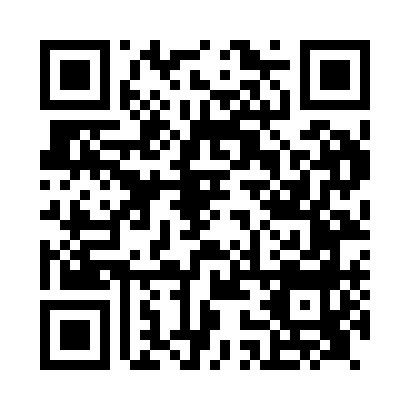 Prayer times for Cairnryan, Dumfries and Galloway, UKMon 1 Jul 2024 - Wed 31 Jul 2024High Latitude Method: Angle Based RulePrayer Calculation Method: Islamic Society of North AmericaAsar Calculation Method: HanafiPrayer times provided by https://www.salahtimes.comDateDayFajrSunriseDhuhrAsrMaghribIsha1Mon3:054:461:247:0910:0111:432Tue3:064:471:247:0810:0111:433Wed3:064:481:247:0810:0011:424Thu3:074:491:257:0810:0011:425Fri3:074:501:257:089:5911:426Sat3:084:511:257:089:5811:427Sun3:094:521:257:079:5811:418Mon3:094:531:257:079:5711:419Tue3:104:541:257:069:5611:4010Wed3:104:561:267:069:5511:4011Thu3:114:571:267:069:5411:4012Fri3:124:581:267:059:5311:3913Sat3:135:001:267:059:5211:3914Sun3:135:011:267:049:5111:3815Mon3:145:021:267:039:4911:3816Tue3:155:041:267:039:4811:3717Wed3:165:051:267:029:4711:3618Thu3:165:071:267:019:4511:3619Fri3:175:081:267:019:4411:3520Sat3:185:101:267:009:4211:3421Sun3:195:111:276:599:4111:3422Mon3:205:131:276:589:3911:3323Tue3:205:151:276:579:3811:3224Wed3:215:161:276:579:3611:3125Thu3:225:181:276:569:3511:3026Fri3:235:201:276:559:3311:3027Sat3:245:211:276:549:3111:2928Sun3:255:231:276:539:2911:2829Mon3:255:251:276:529:2811:2730Tue3:265:261:276:519:2611:2631Wed3:275:281:266:499:2411:25